Ihr Herz schlägt für Innovation und Nachhaltigkeit? KOMMEN SIE JETZT ZU UNS!Bei Quantron arbeiten Innovation und Erfahrung jeden Tag zusammen, um eine nachhaltigere Mobilität zu erreichen. In unserem Unternehmen herrscht ein flexibles Arbeitsumfeld mit einer einzigartig hohen Motivation. Wir verfügen über eine schnelllebige, spannende und kollaborative Kultur, in der Sie die Möglichkeit haben, Ihre Ideen schnell umzusetzen, mit einem niedrigen Maß an Hierarchie und Bürokratie. 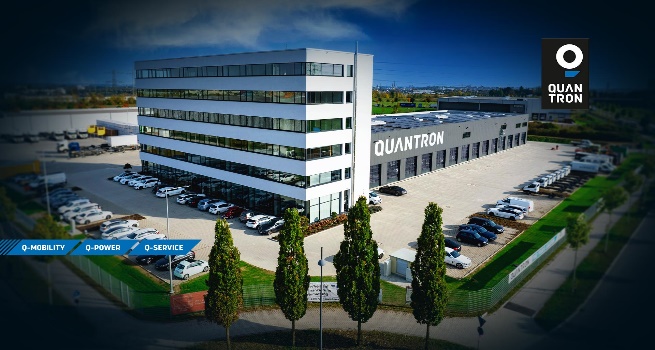 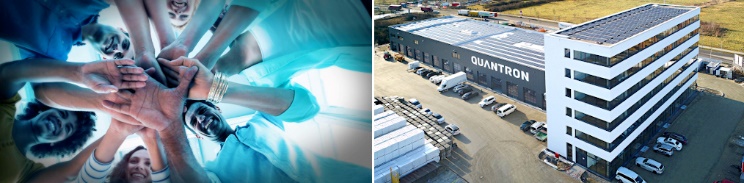 Quality Auditor Technican (M/F/D)Full-timeAufgaben, Ziel und Umschreibung der Stelle:Verantwortlich für die qualitative Lieferantenfreigabe, -entwicklung und LieferantenbetreuungDurchführung des Bemusterungsprozesses bei Neuteilen sowie ÄnderungenPlanung und Durchführung von Produkt- und Prozesssaudits beim LieferantenDurchführung von PPF-Verfahren, R@R-Leistungstests und ProzessabnahmenVerantwortlich für die Produktqualität von KaufteilenOperative Abwicklung von LieferantenreklamationenMitarbeit bei Business Units übergreifende QualitätsprojektenVerantwortlich für die Qualitätsplanung und Umsetzung nach APQP / VDA 6.3 / KundenvorgabenMitverantwortung für Kundenprojekte im Bereich Lieferantenmanagement mit der Fachexpertise im Bereich der Produktions- oder VerfahrenstechnikAbstimmung von Qualitätsthemen und Maßnahmen in Abhängigkeit von Qualitäts- und Unternehmenszielen mit relevanten Schnittstellenpartnern aus den einzelnen Business Units, anderen Serienbetreuungsteams und weiteren FachbereichenQualitätslenkung in den Fahrzeugprojekten durch Mitarbeit im R&D Team Elektrik, Elektronik und SoftwareMitarbeit in interdisziplinären Teams, z. B. ProjektteamsMitarbeit bei Problem- und Fehleranalysen im Serienanlauf in Zusammenarbeit mit relevanten SchnittstellenpartnernErarbeitung von Vorschlägen für Lessons learned bzw. Qualitätsanforderungen für zukünftige FahrzeugprojekteRegelmäßige Berichterstattung ggf. Eskalation relevanter Themen sowie Kommunikation der Lieferantenqualität in alle operativen BereicheInterner und externer Qualitäts-Ansprechpartner für die zugeordneten Projekten (Neu und Serie)Koordination und Erstellung und Umsetzung der APQP Elemente (PFMEA, Control Plan)Überprüfung Design und Prozess ValidationVerantwortlich für die Produktqualität des zuständigen Produktbereiches in der SerienphaseBerichterstattung an Head of Quality ManagementQualifikationen:Technische Ausbildung und weiterführende Qualifikation zum Techniker (w/m/d) oder Meister (w/m/d) oder vergleichbares technisches Studium der Elektrotechnik, Maschinenbau, Wirtschaftsingenieurwesen oder vergleichbar3-5jährige Erfahrung einer vergleichbaren Tätigkeit im Automobil-/ElektronikindustrieVertiefte Kenntnisse der Entwicklungs-, Produktions- und PrüfprozesseVertiefte fachspezifische Kenntnisse im Bereich Elektronik, Elektronik und SoftwareAuditoren-Ausbildung zum Systemauditor / Prozessauditor (w/m/d) VDA 6.3Erfahrung in der Anwendung spezifischer Verfahren der Qualitätsvorausplanung (z.B. APQP, PPAP, FMEA; SPC; MSA; CPK Analysen)Erfahrung in der Anwendung der gängigen Q-Tools (8D, Ishikawa, 5 Why, MSA, MFU etc.)Erfahrung in den Bereichen Prüf- und Messtechnik, Qualitätssicherung, Werkstoffanalysen, Umgang mit NormenErfahrung in der Anwendung von Qualitätssicherungsverfahren und QM-WerkzeugenSehr gute Deutsch- und Englischkenntnisse in Wort und SchriftKommunikation und TeamfähigkeitVerhandlungsgeschick, Überzeugendes, freundliches und kundenorientiertes AuftretenSicheres Auftreten beim Lieferanten sowie DurchsetzungsstärkeFreude an der stetigen Verbesserung der Produkte und ProzesseReisebereitschaft für nationale und internationale ProjekteWarum wir?Wir arbeiten nur an nachhaltiger Mobilität.Durch die Kombination von Fachwissen und Leidenschaft können Sie schnell mit uns wachsen, sowohl in Bezug auf Fähigkeiten als auch in Bezug auf Verantwortlichkeiten.Teamwork steht bei uns vor Hierarchie und Freigabeprozessen.Flexibler ArbeitszeitablaufWir betrachten Vielfalt als einen entscheidenden Faktor für unser Wachstum. Als Arbeitgeber sind unsere Entscheidungen zur Talentakquise auf Fähigkeiten und Erfahrungen basiert und wir legen großen Wert auf Energie, Mut und Zuverlässigkeit. Wir freuen uns auf Ihre Bewerbung und darauf mehr über Ihre Geschichte zu erfahren.Schließen Sie sich jetzt der E-Revolution im Personen- und Güterverkehr an! 2022 ist das Jahr, um mit uns zu wachsen! #GROWWITHUS!Senden Sie uns Ihre Bewerbung inkl. Lebenslauf und Motivationsschreiben an: hr@quantron.netMöchten Sie mehr über Quantron erfahren? Folgen Sie uns auf Social-Media! www.quantron.net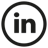 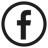 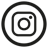 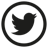 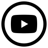 